無為気功養生会　富士教室　田子浦同好会講師より石川雅美無為気功養生会気功法指導士新しく発足したこの会は、理念としての「富士市の人々の健康寿命を気功によって延ばしたい」という思いは変わりません。会員の皆様の意欲と、責任者の方を中心としたチームワークのよさが益々お互いの「気」を高め合うことと確信しております。「愛・感謝・生きる喜び」を合言葉に共に精進していきたいと思います。教室の特徴　お気軽に参加できます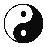 入会金なし。また、どなたでも、無料見学、体験ができます。一度来館してみてください。　充実した「気」が感じられる教室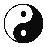 まだ、結成から半年余ですが、受講生の皆さんはやる「気」に満ちており、毎回充実した「気」が感じ取れます。年代も２０代から７０代の方々で構成され、様々な職業の方がおり、これからの親睦が楽しみです。グループメールで各月の活動日を連絡します。LINEの登録をお願いします。教室の紹介　練習場所富士市立富士南まちづくりセンター〒416-0949 静岡県富士市森下52-1ＦＡＸ　　　　　　0545-62-0829　日　時１９：００～２０：３０（基本的に第１・３の火曜日）　レッスン内容①静功（瞑想・坐禅のようなイメージ）により、リラックスし心を整えます。②音声気功（発声法のある気功）またはコロナ時期の自己治癒力向上のための気功などを行います。　　　　　　　　　　　　　　③全身の螺旋運動を中心となる気功法「遊龍功10節」を行います④最後は、静功により心を整え、終了します　　　　　　　　　　　　　　　　二か月に一度コミュニケーションカードを記入しますマイペースで、いい加減に行います他の人との比較はしません自分の体調、身体、精神等に合った練習を行います　練習風景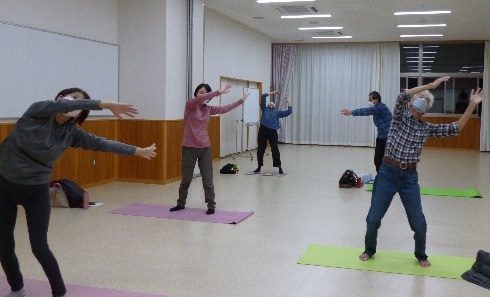 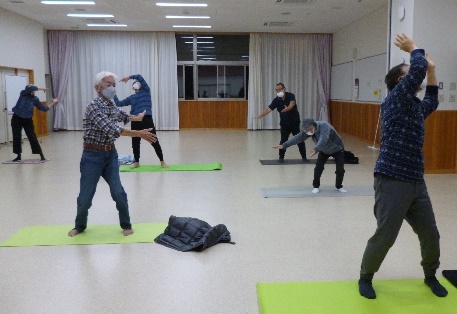 　会　費二か月まとめて会費を納めます。会費は２０００円＋資料代３００円です。　申し込み無為気功養生会　富士教室　田子浦同好会責任者　中瀬絹代携帯　　０９０－３１１７－１８７７または富士南まちづくりセンターFAX　　　　　　 0545-62-0829ここからは　岩松教室の変更点　（赤が変更後です）　お気軽に参加できます　１レッスン１０００円　→　５００円　練習場所　　富士市立岩松まちづくりセンター　　　　　  →　富士南まちづくりセンター　　　　　    　　〒416-0949 富士市森下52番1   　　　 電話　 0545-64-3632     　　　FAX 　0545-62-0829 　日時　　木曜日　１４：００～１５：３０　会　費　　１　レッスン　５００円お手数をお掛けしますが、以上よろしくお願いします。　　　　　　　　　　　　　　　　　　　　　　　　　石川雅美電話番号0545-64-3632電話番号0545-64-3632